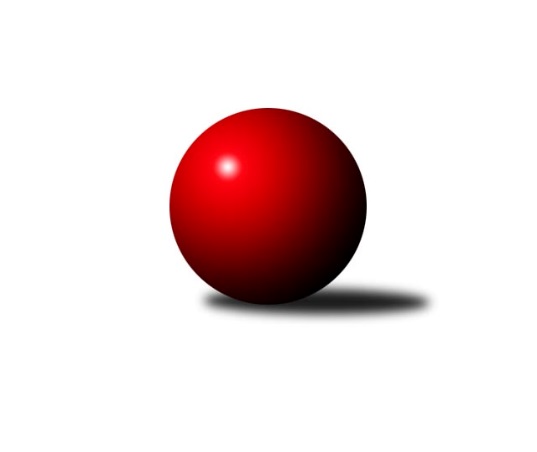 Č.6Ročník 2009/2010	2.5.2024 3. KLM C  2009/2010Statistika 6. kolaTabulka družstev:		družstvo	záp	výh	rem	proh	skore	sety	průměr	body	plné	dorážka	chyby	1.	HKK Olomouc ˝A˝	6	6	0	0	38.0 : 10.0 	(83.5 : 60.5)	3240	12	2163	1078	24.8	2.	KK Zábřeh ˝B˝	6	5	0	1	31.5 : 16.5 	(80.0 : 64.0)	3198	10	2152	1046	23.7	3.	TJ Rostex Vyškov ˝A˝	6	4	0	2	31.0 : 17.0 	(86.0 : 58.0)	3281	8	2200	1081	22	4.	TJ Horní Benešov ˝A˝	6	4	0	2	26.0 : 22.0 	(74.0 : 70.0)	3226	8	2150	1075	23.3	5.	TJ Sokol Michálkovice ˝A˝	6	3	1	2	27.0 : 21.0 	(78.5 : 65.5)	3141	7	2120	1020	38.3	6.	TJ Jiskra Rýmařov ˝A˝	6	2	2	2	26.0 : 22.0 	(69.5 : 74.5)	3149	6	2159	991	38.2	7.	TJ  Prostějov ˝A˝	6	3	0	3	25.5 : 22.5 	(71.5 : 72.5)	3102	6	2113	989	35	8.	TJ  Krnov ˝A˝	6	3	0	3	22.0 : 26.0 	(75.5 : 68.5)	3140	6	2119	1022	35.7	9.	TJ Spartak Přerov ˝B˝	6	2	0	4	19.0 : 29.0 	(66.0 : 78.0)	3139	4	2141	998	30.3	10.	TJ Opava ˝B˝	6	1	1	4	17.0 : 31.0 	(66.0 : 78.0)	3095	3	2097	997	40	11.	TJ Sokol KARE Luhačovice ˝B˝	6	1	0	5	15.0 : 33.0 	(60.0 : 84.0)	3094	2	2116	978	40.7	12.	SKK Jeseník ˝A˝	6	0	0	6	10.0 : 38.0 	(53.5 : 90.5)	3109	0	2113	996	32Tabulka doma:		družstvo	záp	výh	rem	proh	skore	sety	průměr	body	maximum	minimum	1.	KK Zábřeh ˝B˝	3	3	0	0	18.0 : 6.0 	(40.0 : 32.0)	3316	6	3356	3275	2.	HKK Olomouc ˝A˝	3	3	0	0	17.0 : 7.0 	(37.0 : 35.0)	3211	6	3281	3156	3.	TJ Sokol Michálkovice ˝A˝	3	2	1	0	16.0 : 8.0 	(42.5 : 29.5)	3039	5	3130	2967	4.	TJ  Krnov ˝A˝	2	2	0	0	11.0 : 5.0 	(28.0 : 20.0)	3141	4	3176	3105	5.	TJ Rostex Vyškov ˝A˝	3	2	0	1	16.0 : 8.0 	(42.0 : 30.0)	3344	4	3437	3278	6.	TJ  Prostějov ˝A˝	3	2	0	1	15.5 : 8.5 	(40.0 : 32.0)	3063	4	3082	3041	7.	TJ Spartak Přerov ˝B˝	4	2	0	2	16.0 : 16.0 	(44.5 : 51.5)	3201	4	3260	3143	8.	TJ Horní Benešov ˝A˝	4	2	0	2	15.0 : 17.0 	(46.5 : 49.5)	3195	4	3249	3140	9.	TJ Jiskra Rýmařov ˝A˝	3	1	1	1	13.0 : 11.0 	(34.5 : 37.5)	3186	3	3207	3172	10.	TJ Sokol KARE Luhačovice ˝B˝	2	1	0	1	8.0 : 8.0 	(22.5 : 25.5)	3269	2	3301	3237	11.	TJ Opava ˝B˝	2	0	0	2	3.0 : 13.0 	(18.0 : 30.0)	3002	0	3019	2985	12.	SKK Jeseník ˝A˝	4	0	0	4	7.0 : 25.0 	(37.5 : 58.5)	3086	0	3113	3011Tabulka venku:		družstvo	záp	výh	rem	proh	skore	sety	průměr	body	maximum	minimum	1.	HKK Olomouc ˝A˝	3	3	0	0	21.0 : 3.0 	(46.5 : 25.5)	3250	6	3305	3157	2.	TJ Horní Benešov ˝A˝	2	2	0	0	11.0 : 5.0 	(27.5 : 20.5)	3241	4	3339	3143	3.	TJ Rostex Vyškov ˝A˝	3	2	0	1	15.0 : 9.0 	(44.0 : 28.0)	3259	4	3289	3201	4.	KK Zábřeh ˝B˝	3	2	0	1	13.5 : 10.5 	(40.0 : 32.0)	3159	4	3235	3118	5.	TJ Jiskra Rýmařov ˝A˝	3	1	1	1	13.0 : 11.0 	(35.0 : 37.0)	3137	3	3233	2954	6.	TJ Opava ˝B˝	4	1	1	2	14.0 : 18.0 	(48.0 : 48.0)	3118	3	3268	2905	7.	TJ Sokol Michálkovice ˝A˝	3	1	0	2	11.0 : 13.0 	(36.0 : 36.0)	3175	2	3270	3086	8.	TJ  Prostějov ˝A˝	3	1	0	2	10.0 : 14.0 	(31.5 : 40.5)	3115	2	3158	3054	9.	TJ  Krnov ˝A˝	4	1	0	3	11.0 : 21.0 	(47.5 : 48.5)	3140	2	3200	3071	10.	TJ Spartak Přerov ˝B˝	2	0	0	2	3.0 : 13.0 	(21.5 : 26.5)	3109	0	3187	3030	11.	SKK Jeseník ˝A˝	2	0	0	2	3.0 : 13.0 	(16.0 : 32.0)	3121	0	3166	3075	12.	TJ Sokol KARE Luhačovice ˝B˝	4	0	0	4	7.0 : 25.0 	(37.5 : 58.5)	3050	0	3112	2993Tabulka podzimní části:		družstvo	záp	výh	rem	proh	skore	sety	průměr	body	doma	venku	1.	HKK Olomouc ˝A˝	6	6	0	0	38.0 : 10.0 	(83.5 : 60.5)	3240	12 	3 	0 	0 	3 	0 	0	2.	KK Zábřeh ˝B˝	6	5	0	1	31.5 : 16.5 	(80.0 : 64.0)	3198	10 	3 	0 	0 	2 	0 	1	3.	TJ Rostex Vyškov ˝A˝	6	4	0	2	31.0 : 17.0 	(86.0 : 58.0)	3281	8 	2 	0 	1 	2 	0 	1	4.	TJ Horní Benešov ˝A˝	6	4	0	2	26.0 : 22.0 	(74.0 : 70.0)	3226	8 	2 	0 	2 	2 	0 	0	5.	TJ Sokol Michálkovice ˝A˝	6	3	1	2	27.0 : 21.0 	(78.5 : 65.5)	3141	7 	2 	1 	0 	1 	0 	2	6.	TJ Jiskra Rýmařov ˝A˝	6	2	2	2	26.0 : 22.0 	(69.5 : 74.5)	3149	6 	1 	1 	1 	1 	1 	1	7.	TJ  Prostějov ˝A˝	6	3	0	3	25.5 : 22.5 	(71.5 : 72.5)	3102	6 	2 	0 	1 	1 	0 	2	8.	TJ  Krnov ˝A˝	6	3	0	3	22.0 : 26.0 	(75.5 : 68.5)	3140	6 	2 	0 	0 	1 	0 	3	9.	TJ Spartak Přerov ˝B˝	6	2	0	4	19.0 : 29.0 	(66.0 : 78.0)	3139	4 	2 	0 	2 	0 	0 	2	10.	TJ Opava ˝B˝	6	1	1	4	17.0 : 31.0 	(66.0 : 78.0)	3095	3 	0 	0 	2 	1 	1 	2	11.	TJ Sokol KARE Luhačovice ˝B˝	6	1	0	5	15.0 : 33.0 	(60.0 : 84.0)	3094	2 	1 	0 	1 	0 	0 	4	12.	SKK Jeseník ˝A˝	6	0	0	6	10.0 : 38.0 	(53.5 : 90.5)	3109	0 	0 	0 	4 	0 	0 	2Tabulka jarní části:		družstvo	záp	výh	rem	proh	skore	sety	průměr	body	doma	venku	1.	TJ Opava ˝B˝	0	0	0	0	0.0 : 0.0 	(0.0 : 0.0)	0	0 	0 	0 	0 	0 	0 	0 	2.	TJ Spartak Přerov ˝B˝	0	0	0	0	0.0 : 0.0 	(0.0 : 0.0)	0	0 	0 	0 	0 	0 	0 	0 	3.	SKK Jeseník ˝A˝	0	0	0	0	0.0 : 0.0 	(0.0 : 0.0)	0	0 	0 	0 	0 	0 	0 	0 	4.	TJ Jiskra Rýmařov ˝A˝	0	0	0	0	0.0 : 0.0 	(0.0 : 0.0)	0	0 	0 	0 	0 	0 	0 	0 	5.	HKK Olomouc ˝A˝	0	0	0	0	0.0 : 0.0 	(0.0 : 0.0)	0	0 	0 	0 	0 	0 	0 	0 	6.	TJ Sokol KARE Luhačovice ˝B˝	0	0	0	0	0.0 : 0.0 	(0.0 : 0.0)	0	0 	0 	0 	0 	0 	0 	0 	7.	TJ  Krnov ˝A˝	0	0	0	0	0.0 : 0.0 	(0.0 : 0.0)	0	0 	0 	0 	0 	0 	0 	0 	8.	TJ Horní Benešov ˝A˝	0	0	0	0	0.0 : 0.0 	(0.0 : 0.0)	0	0 	0 	0 	0 	0 	0 	0 	9.	TJ Sokol Michálkovice ˝A˝	0	0	0	0	0.0 : 0.0 	(0.0 : 0.0)	0	0 	0 	0 	0 	0 	0 	0 	10.	TJ Rostex Vyškov ˝A˝	0	0	0	0	0.0 : 0.0 	(0.0 : 0.0)	0	0 	0 	0 	0 	0 	0 	0 	11.	KK Zábřeh ˝B˝	0	0	0	0	0.0 : 0.0 	(0.0 : 0.0)	0	0 	0 	0 	0 	0 	0 	0 	12.	TJ  Prostějov ˝A˝	0	0	0	0	0.0 : 0.0 	(0.0 : 0.0)	0	0 	0 	0 	0 	0 	0 	0 Zisk bodů pro družstvo:		jméno hráče	družstvo	body	zápasy	v %	dílčí body	sety	v %	1.	Radek Havran 	HKK Olomouc ˝A˝ 	6	/	6	(100%)	22	/	24	(92%)	2.	Jan Tögel 	HKK Olomouc ˝A˝ 	6	/	6	(100%)	15	/	24	(63%)	3.	Martin Bieberle 	KK Zábřeh ˝B˝ 	5	/	6	(83%)	18	/	24	(75%)	4.	Petr Řepecký 	TJ Sokol Michálkovice ˝A˝ 	5	/	6	(83%)	17.5	/	24	(73%)	5.	Petr Pevný 	TJ Rostex Vyškov ˝A˝ 	5	/	6	(83%)	17	/	24	(71%)	6.	Jiří Němec 	HKK Olomouc ˝A˝ 	5	/	6	(83%)	16	/	24	(67%)	7.	Milan Šula 	KK Zábřeh ˝B˝ 	5	/	6	(83%)	15	/	24	(63%)	8.	Eduard Varga 	TJ Rostex Vyškov ˝A˝ 	5	/	6	(83%)	15	/	24	(63%)	9.	Pavel Kovalčík 	TJ Opava ˝B˝ 	5	/	6	(83%)	15	/	24	(63%)	10.	Roman Rolenc 	TJ  Prostějov ˝A˝ 	5	/	6	(83%)	14	/	24	(58%)	11.	Tomáš Sádecký 	KK Zábřeh ˝B˝ 	4.5	/	5	(90%)	11	/	20	(55%)	12.	Martin Adámek 	TJ  Prostějov ˝A˝ 	4.5	/	6	(75%)	15	/	24	(63%)	13.	Jiří Jedlička 	TJ  Krnov ˝A˝ 	4	/	5	(80%)	15	/	20	(75%)	14.	David Hampl 	TJ Jiskra Rýmařov ˝A˝ 	4	/	5	(80%)	11.5	/	20	(58%)	15.	Milan Kanda 	TJ Spartak Přerov ˝B˝ 	4	/	5	(80%)	11	/	20	(55%)	16.	Přemysl Žáček 	TJ  Krnov ˝A˝ 	4	/	6	(67%)	17.5	/	24	(73%)	17.	Kamil Kovařík 	TJ Horní Benešov ˝A˝ 	4	/	6	(67%)	15	/	24	(63%)	18.	Roman Weinlich 	KK Zábřeh ˝B˝ 	4	/	6	(67%)	15	/	24	(63%)	19.	Aleš Staněk 	TJ Rostex Vyškov ˝A˝ 	4	/	6	(67%)	14.5	/	24	(60%)	20.	Vlastimil Skopalík 	TJ Horní Benešov ˝A˝ 	4	/	6	(67%)	14	/	24	(58%)	21.	Petr Černohous 	TJ  Prostějov ˝A˝ 	4	/	6	(67%)	12	/	24	(50%)	22.	Bohuslav Čuba 	TJ Horní Benešov ˝A˝ 	4	/	6	(67%)	12	/	24	(50%)	23.	Vlastimil Červenka 	TJ Sokol KARE Luhačovice ˝B˝ 	3	/	3	(100%)	8	/	12	(67%)	24.	Vladimír Sedláček 	TJ Spartak Přerov ˝B˝ 	3	/	4	(75%)	9	/	16	(56%)	25.	Ladislav Janáč 	TJ Jiskra Rýmařov ˝A˝ 	3	/	4	(75%)	8	/	16	(50%)	26.	Marian Hošek 	HKK Olomouc ˝A˝ 	3	/	4	(75%)	7	/	16	(44%)	27.	Miroslav Němec 	TJ Rostex Vyškov ˝A˝ 	3	/	5	(60%)	14.5	/	20	(73%)	28.	Josef Linhart 	TJ Sokol Michálkovice ˝A˝ 	3	/	5	(60%)	12.5	/	20	(63%)	29.	Kamil Bednář 	TJ Rostex Vyškov ˝A˝ 	3	/	5	(60%)	11	/	20	(55%)	30.	Josef Pilatík 	TJ Jiskra Rýmařov ˝A˝ 	3	/	6	(50%)	15	/	24	(63%)	31.	Václav Hrejzek 	TJ Sokol Michálkovice ˝A˝ 	3	/	6	(50%)	14.5	/	24	(60%)	32.	Kamil Kubeša 	TJ Horní Benešov ˝A˝ 	3	/	6	(50%)	14	/	24	(58%)	33.	Miroslav Znojil 	TJ  Prostějov ˝A˝ 	3	/	6	(50%)	13	/	24	(54%)	34.	Jiří Vrba 	SKK Jeseník ˝A˝ 	3	/	6	(50%)	12.5	/	24	(52%)	35.	Jiří Trávníček 	TJ Rostex Vyškov ˝A˝ 	3	/	6	(50%)	12	/	24	(50%)	36.	Jiří Martinů 	TJ Sokol KARE Luhačovice ˝B˝ 	3	/	6	(50%)	12	/	24	(50%)	37.	Josef Čapka 	HKK Olomouc ˝A˝ 	3	/	6	(50%)	11.5	/	24	(48%)	38.	Marek Hampl 	TJ Jiskra Rýmařov ˝A˝ 	3	/	6	(50%)	11.5	/	24	(48%)	39.	Josef Němec 	TJ Opava ˝B˝ 	3	/	6	(50%)	9	/	24	(38%)	40.	Milan Dědáček 	TJ Jiskra Rýmařov ˝A˝ 	2	/	2	(100%)	5	/	8	(63%)	41.	Jiří Kropáč 	HKK Olomouc ˝A˝ 	2	/	2	(100%)	5	/	8	(63%)	42.	Jakub Pleban 	TJ Spartak Přerov ˝B˝ 	2	/	3	(67%)	6	/	12	(50%)	43.	Bedřich Pluhař 	TJ  Krnov ˝A˝ 	2	/	4	(50%)	10	/	16	(63%)	44.	Stanislav Beňa st.	TJ Spartak Přerov ˝B˝ 	2	/	4	(50%)	8.5	/	16	(53%)	45.	Josef Jurášek 	TJ Sokol Michálkovice ˝A˝ 	2	/	4	(50%)	8	/	16	(50%)	46.	Marek Veselý 	TJ Jiskra Rýmařov ˝A˝ 	2	/	4	(50%)	7	/	16	(44%)	47.	Petr Šulák 	SKK Jeseník ˝A˝ 	2	/	4	(50%)	5.5	/	16	(34%)	48.	Jan Pernica 	TJ  Prostějov ˝A˝ 	2	/	5	(40%)	11.5	/	20	(58%)	49.	Michal Smejkal 	SKK Jeseník ˝A˝ 	2	/	5	(40%)	11	/	20	(55%)	50.	Martin Bilíček 	TJ Horní Benešov ˝A˝ 	2	/	5	(40%)	10.5	/	20	(53%)	51.	Rudolf Haim 	TJ Opava ˝B˝ 	2	/	5	(40%)	9.5	/	20	(48%)	52.	Tomáš Rechtoris 	TJ Sokol Michálkovice ˝A˝ 	2	/	5	(40%)	9.5	/	20	(48%)	53.	Petr Maier 	TJ Spartak Přerov ˝B˝ 	2	/	5	(40%)	8.5	/	20	(43%)	54.	Zdeněk Malaník 	TJ Sokol KARE Luhačovice ˝B˝ 	2	/	5	(40%)	8	/	20	(40%)	55.	Svatopluk Kříž 	TJ Opava ˝B˝ 	2	/	6	(33%)	12.5	/	24	(52%)	56.	Václav Eichler 	TJ  Krnov ˝A˝ 	2	/	6	(33%)	11	/	24	(46%)	57.	Michal Zych 	TJ Sokol Michálkovice ˝A˝ 	2	/	6	(33%)	10	/	24	(42%)	58.	Václav Smejkal 	SKK Jeseník ˝A˝ 	2	/	6	(33%)	9.5	/	24	(40%)	59.	Jaroslav Tezzele 	TJ Jiskra Rýmařov ˝A˝ 	2	/	6	(33%)	7.5	/	24	(31%)	60.	Daniel Dudek 	TJ Sokol Michálkovice ˝A˝ 	1	/	1	(100%)	3	/	4	(75%)	61.	Miloslav Slouka 	TJ Jiskra Rýmařov ˝A˝ 	1	/	1	(100%)	3	/	4	(75%)	62.	Pavel Čech 	TJ Sokol Michálkovice ˝A˝ 	1	/	1	(100%)	2.5	/	4	(63%)	63.	Pavel Hendrych 	TJ Opava ˝B˝ 	1	/	1	(100%)	2	/	4	(50%)	64.	František Vícha 	TJ  Krnov ˝A˝ 	1	/	1	(100%)	2	/	4	(50%)	65.	Martin Marek 	KK Zábřeh ˝B˝ 	1	/	1	(100%)	2	/	4	(50%)	66.	Milan Žáček 	TJ Sokol KARE Luhačovice ˝B˝ 	1	/	2	(50%)	3	/	8	(38%)	67.	Jiří Divila ml. 	TJ Spartak Přerov ˝B˝ 	1	/	2	(50%)	3	/	8	(38%)	68.	Alois Valášek 	TJ Sokol KARE Luhačovice ˝B˝ 	1	/	3	(33%)	5.5	/	12	(46%)	69.	Petr Kudláček 	TJ Sokol KARE Luhačovice ˝B˝ 	1	/	4	(25%)	7	/	16	(44%)	70.	Martin Koraba 	TJ  Krnov ˝A˝ 	1	/	4	(25%)	6	/	16	(38%)	71.	Milan Jahn 	TJ Opava ˝B˝ 	1	/	5	(20%)	9	/	20	(45%)	72.	Aleš Čapka 	HKK Olomouc ˝A˝ 	1	/	5	(20%)	7	/	20	(35%)	73.	Miroslav Plachý 	TJ  Prostějov ˝A˝ 	1	/	5	(20%)	4	/	20	(20%)	74.	Václav Ondruch 	KK Zábřeh ˝B˝ 	1	/	6	(17%)	10.5	/	24	(44%)	75.	Vladimír Mánek 	TJ Spartak Přerov ˝B˝ 	1	/	6	(17%)	10.5	/	24	(44%)	76.	Ladislav Daněk 	TJ Sokol KARE Luhačovice ˝B˝ 	1	/	6	(17%)	9	/	24	(38%)	77.	Vlastimil Kotrla 	TJ  Krnov ˝A˝ 	1	/	6	(17%)	9	/	24	(38%)	78.	Miroslav Petřek ml.	TJ Horní Benešov ˝A˝ 	1	/	6	(17%)	7.5	/	24	(31%)	79.	Jakub Smejkal 	SKK Jeseník ˝A˝ 	1	/	6	(17%)	7	/	24	(29%)	80.	Petr Schwalbe 	TJ Opava ˝B˝ 	1	/	6	(17%)	7	/	24	(29%)	81.	Maciej Basista 	TJ Opava ˝B˝ 	0	/	1	(0%)	2	/	4	(50%)	82.	Zdeněk Machala 	TJ Rostex Vyškov ˝A˝ 	0	/	1	(0%)	2	/	4	(50%)	83.	Petr Vaněk 	TJ  Krnov ˝A˝ 	0	/	1	(0%)	1	/	4	(25%)	84.	Petr Jurášek 	TJ Sokol Michálkovice ˝A˝ 	0	/	1	(0%)	0	/	4	(0%)	85.	Petr  Šulák ml. 	SKK Jeseník ˝A˝ 	0	/	1	(0%)	0	/	4	(0%)	86.	Jiří Divila st. 	TJ Spartak Přerov ˝B˝ 	0	/	2	(0%)	4	/	8	(50%)	87.	Vojtěch Venclík 	TJ Spartak Přerov ˝B˝ 	0	/	2	(0%)	3	/	8	(38%)	88.	Rostislav  Cundrla 	SKK Jeseník ˝A˝ 	0	/	2	(0%)	3	/	8	(38%)	89.	Michal Weinlich 	KK Zábřeh ˝B˝ 	0	/	2	(0%)	2.5	/	8	(31%)	90.	Josef Jurda 	TJ  Prostějov ˝A˝ 	0	/	2	(0%)	2	/	8	(25%)	91.	Štěpán Charník 	TJ Jiskra Rýmařov ˝A˝ 	0	/	2	(0%)	1	/	8	(13%)	92.	Josef Karafiát 	KK Zábřeh ˝B˝ 	0	/	3	(0%)	4	/	12	(33%)	93.	Jiří Konečný 	TJ Sokol KARE Luhačovice ˝B˝ 	0	/	3	(0%)	3.5	/	12	(29%)	94.	Jiří Fárek 	SKK Jeseník ˝A˝ 	0	/	3	(0%)	3.5	/	12	(29%)	95.	Zdeněk Janoud 	SKK Jeseník ˝A˝ 	0	/	3	(0%)	1.5	/	12	(13%)Průměry na kuželnách:		kuželna	průměr	plné	dorážka	chyby	výkon na hráče	1.	KK Vyškov, 1-4	3292	2199	1092	27.7	(548.7)	2.	KK Zábřeh, 1-4	3267	2176	1090	26.2	(544.5)	3.	TJ Sokol Luhačovice, 1-4	3259	2192	1067	31.3	(543.3)	4.	 Horní Benešov, 1-4	3201	2155	1046	26.9	(533.6)	5.	TJ Spartak Přerov, 1-6	3198	2151	1047	27.8	(533.1)	6.	HKK Olomouc, 1-8	3166	2121	1045	34.7	(527.8)	7.	KK Jiskra Rýmařov, 1-4	3166	2161	1005	33.5	(527.8)	8.	SKK Jeseník, 1-4	3121	2106	1014	28.4	(520.2)	9.	TJ Krnov, 1-2	3111	2099	1011	38.8	(518.5)	10.	TJ Opava, 1-4	3076	2127	949	38.5	(512.8)	11.	TJ  Prostějov, 1-4	3041	2064	976	34.5	(506.9)	12.	TJ Michalkovice, 1-2	3019	2070	949	44.5	(503.3)Nejlepší výkony na kuželnách:KK Vyškov, 1-4TJ Rostex Vyškov ˝A˝	3437	3. kolo	Petr Pevný 	TJ Rostex Vyškov ˝A˝	609	3. koloTJ Horní Benešov ˝A˝	3339	5. kolo	Michal Zych 	TJ Sokol Michálkovice ˝A˝	599	3. koloTJ Rostex Vyškov ˝A˝	3318	5. kolo	Vlastimil Skopalík 	TJ Horní Benešov ˝A˝	587	5. koloTJ Rostex Vyškov ˝A˝	3278	1. kolo	Miroslav Němec 	TJ Rostex Vyškov ˝A˝	585	3. koloTJ Sokol Michálkovice ˝A˝	3270	3. kolo	Kamil Bednář 	TJ Rostex Vyškov ˝A˝	585	3. koloTJ Sokol KARE Luhačovice ˝B˝	3112	1. kolo	Petr Pevný 	TJ Rostex Vyškov ˝A˝	583	5. kolo		. kolo	Martin Bilíček 	TJ Horní Benešov ˝A˝	580	5. kolo		. kolo	Kamil Bednář 	TJ Rostex Vyškov ˝A˝	580	1. kolo		. kolo	Jiří Trávníček 	TJ Rostex Vyškov ˝A˝	578	1. kolo		. kolo	Eduard Varga 	TJ Rostex Vyškov ˝A˝	572	3. koloKK Zábřeh, 1-4KK Zábřeh ˝B˝	3356	2. kolo	Milan Šula 	KK Zábřeh ˝B˝	595	2. koloKK Zábřeh ˝B˝	3317	4. kolo	Jiří Vrba 	SKK Jeseník ˝A˝	579	2. koloTJ Rostex Vyškov ˝A˝	3289	4. kolo	Roman Weinlich 	KK Zábřeh ˝B˝	572	2. koloKK Zábřeh ˝B˝	3275	6. kolo	Václav Ondruch 	KK Zábřeh ˝B˝	569	2. koloTJ  Krnov ˝A˝	3200	6. kolo	Martin Marek 	KK Zábřeh ˝B˝	568	6. koloSKK Jeseník ˝A˝	3166	2. kolo	Přemysl Žáček 	TJ  Krnov ˝A˝	568	6. kolo		. kolo	Michal Smejkal 	SKK Jeseník ˝A˝	567	2. kolo		. kolo	Aleš Staněk 	TJ Rostex Vyškov ˝A˝	566	4. kolo		. kolo	Jiří Trávníček 	TJ Rostex Vyškov ˝A˝	560	4. kolo		. kolo	Martin Bieberle 	KK Zábřeh ˝B˝	560	6. koloTJ Sokol Luhačovice, 1-4TJ Sokol KARE Luhačovice ˝B˝	3301	2. kolo	Josef Pilatík 	TJ Jiskra Rýmařov ˝A˝	619	2. koloTJ Opava ˝B˝	3268	5. kolo	Jiří Martinů 	TJ Sokol KARE Luhačovice ˝B˝	590	5. koloTJ Sokol KARE Luhačovice ˝B˝	3237	5. kolo	Ladislav Daněk 	TJ Sokol KARE Luhačovice ˝B˝	577	2. koloTJ Jiskra Rýmařov ˝A˝	3233	2. kolo	Svatopluk Kříž 	TJ Opava ˝B˝	571	5. kolo		. kolo	Vlastimil Červenka 	TJ Sokol KARE Luhačovice ˝B˝	570	2. kolo		. kolo	Milan Jahn 	TJ Opava ˝B˝	564	5. kolo		. kolo	Pavel Kovalčík 	TJ Opava ˝B˝	563	5. kolo		. kolo	Ladislav Janáč 	TJ Jiskra Rýmařov ˝A˝	561	2. kolo		. kolo	Vlastimil Červenka 	TJ Sokol KARE Luhačovice ˝B˝	560	5. kolo		. kolo	Jiří Martinů 	TJ Sokol KARE Luhačovice ˝B˝	555	2. kolo Horní Benešov, 1-4HKK Olomouc ˝A˝	3288	1. kolo	Vlastimil Skopalík 	TJ Horní Benešov ˝A˝	581	2. koloTJ Horní Benešov ˝A˝	3249	2. kolo	Kamil Kubeša 	TJ Horní Benešov ˝A˝	576	2. koloTJ Jiskra Rýmařov ˝A˝	3225	6. kolo	Jiří Němec 	HKK Olomouc ˝A˝	576	1. koloTJ Horní Benešov ˝A˝	3207	4. kolo	Bohuslav Čuba 	TJ Horní Benešov ˝A˝	572	6. koloTJ Spartak Přerov ˝B˝	3187	2. kolo	Jiří Divila ml. 	TJ Spartak Přerov ˝B˝	567	2. koloTJ Horní Benešov ˝A˝	3184	6. kolo	Radek Havran 	HKK Olomouc ˝A˝	565	1. koloTJ Horní Benešov ˝A˝	3140	1. kolo	Petr Černohous 	TJ  Prostějov ˝A˝	564	4. koloTJ  Prostějov ˝A˝	3134	4. kolo	Vlastimil Skopalík 	TJ Horní Benešov ˝A˝	559	4. kolo		. kolo	Vladimír Mánek 	TJ Spartak Přerov ˝B˝	559	2. kolo		. kolo	Jan Tögel 	HKK Olomouc ˝A˝	558	1. koloTJ Spartak Přerov, 1-6HKK Olomouc ˝A˝	3305	3. kolo	Milan Kanda 	TJ Spartak Přerov ˝B˝	601	4. koloTJ Rostex Vyškov ˝A˝	3288	6. kolo	Eduard Varga 	TJ Rostex Vyškov ˝A˝	588	6. koloTJ Spartak Přerov ˝B˝	3260	4. kolo	Milan Kanda 	TJ Spartak Přerov ˝B˝	586	6. koloTJ Spartak Přerov ˝B˝	3226	1. kolo	Jiří Němec 	HKK Olomouc ˝A˝	574	3. koloTJ Spartak Přerov ˝B˝	3176	3. kolo	Petr Maier 	TJ Spartak Přerov ˝B˝	564	1. koloTJ Spartak Přerov ˝B˝	3143	6. kolo	Jiří Vrba 	SKK Jeseník ˝A˝	562	4. koloKK Zábřeh ˝B˝	3118	1. kolo	Petr Pevný 	TJ Rostex Vyškov ˝A˝	560	6. koloSKK Jeseník ˝A˝	3075	4. kolo	Milan Kanda 	TJ Spartak Přerov ˝B˝	559	3. kolo		. kolo	Petr Maier 	TJ Spartak Přerov ˝B˝	558	4. kolo		. kolo	Petr Maier 	TJ Spartak Přerov ˝B˝	555	3. koloHKK Olomouc, 1-8HKK Olomouc ˝A˝	3281	2. kolo	Bedřich Pluhař 	TJ  Krnov ˝A˝	584	2. koloHKK Olomouc ˝A˝	3196	6. kolo	Radek Havran 	HKK Olomouc ˝A˝	578	6. koloTJ  Krnov ˝A˝	3188	2. kolo	Josef Čapka 	HKK Olomouc ˝A˝	570	2. koloTJ Opava ˝B˝	3161	6. kolo	Jiří Němec 	HKK Olomouc ˝A˝	564	6. koloHKK Olomouc ˝A˝	3156	4. kolo	Radek Havran 	HKK Olomouc ˝A˝	563	4. koloTJ Sokol KARE Luhačovice ˝B˝	3018	4. kolo	Jan Tögel 	HKK Olomouc ˝A˝	561	2. kolo		. kolo	Pavel Kovalčík 	TJ Opava ˝B˝	557	6. kolo		. kolo	Jiří Jedlička 	TJ  Krnov ˝A˝	550	2. kolo		. kolo	Maciej Basista 	TJ Opava ˝B˝	550	6. kolo		. kolo	Radek Havran 	HKK Olomouc ˝A˝	548	2. koloKK Jiskra Rýmařov, 1-4KK Zábřeh ˝B˝	3235	5. kolo	Milan Dědáček 	TJ Jiskra Rýmařov ˝A˝	587	1. koloTJ Jiskra Rýmařov ˝A˝	3207	1. kolo	Ladislav Janáč 	TJ Jiskra Rýmařov ˝A˝	572	3. koloTJ Jiskra Rýmařov ˝A˝	3178	3. kolo	Milan Dědáček 	TJ Jiskra Rýmařov ˝A˝	560	5. koloTJ Jiskra Rýmařov ˝A˝	3172	5. kolo	Václav Ondruch 	KK Zábřeh ˝B˝	554	5. koloTJ Opava ˝B˝	3137	3. kolo	Tomáš Sádecký 	KK Zábřeh ˝B˝	549	5. koloTJ  Krnov ˝A˝	3071	1. kolo	Svatopluk Kříž 	TJ Opava ˝B˝	549	3. kolo		. kolo	Jiří Jedlička 	TJ  Krnov ˝A˝	548	1. kolo		. kolo	Marek Veselý 	TJ Jiskra Rýmařov ˝A˝	546	1. kolo		. kolo	David Hampl 	TJ Jiskra Rýmařov ˝A˝	545	3. kolo		. kolo	Václav Eichler 	TJ  Krnov ˝A˝	545	1. koloSKK Jeseník, 1-4TJ Sokol Michálkovice ˝A˝	3168	1. kolo	Jakub Smejkal 	SKK Jeseník ˝A˝	554	3. koloTJ  Prostějov ˝A˝	3158	6. kolo	Michal Zych 	TJ Sokol Michálkovice ˝A˝	551	1. koloHKK Olomouc ˝A˝	3157	5. kolo	Radek Havran 	HKK Olomouc ˝A˝	551	5. koloTJ Horní Benešov ˝A˝	3143	3. kolo	Václav Smejkal 	SKK Jeseník ˝A˝	550	1. koloSKK Jeseník ˝A˝	3113	1. kolo	Michal Smejkal 	SKK Jeseník ˝A˝	548	6. koloSKK Jeseník ˝A˝	3110	6. kolo	Petr Černohous 	TJ  Prostějov ˝A˝	546	6. koloSKK Jeseník ˝A˝	3108	3. kolo	Petr Šulák 	SKK Jeseník ˝A˝	539	6. koloSKK Jeseník ˝A˝	3011	5. kolo	Jan Tögel 	HKK Olomouc ˝A˝	537	5. kolo		. kolo	Jiří Němec 	HKK Olomouc ˝A˝	536	5. kolo		. kolo	Václav Smejkal 	SKK Jeseník ˝A˝	536	3. koloTJ Krnov, 1-2TJ  Krnov ˝A˝	3176	3. kolo	Petr Řepecký 	TJ Sokol Michálkovice ˝A˝	555	5. koloTJ  Krnov ˝A˝	3105	5. kolo	Přemysl Žáček 	TJ  Krnov ˝A˝	553	3. koloTJ Sokol Michálkovice ˝A˝	3086	5. kolo	Přemysl Žáček 	TJ  Krnov ˝A˝	549	5. koloTJ Sokol KARE Luhačovice ˝B˝	3077	3. kolo	Josef Jurášek 	TJ Sokol Michálkovice ˝A˝	542	5. kolo		. kolo	Jiří Martinů 	TJ Sokol KARE Luhačovice ˝B˝	542	3. kolo		. kolo	Václav Eichler 	TJ  Krnov ˝A˝	540	3. kolo		. kolo	Josef Linhart 	TJ Sokol Michálkovice ˝A˝	539	5. kolo		. kolo	Jiří Jedlička 	TJ  Krnov ˝A˝	539	5. kolo		. kolo	Bedřich Pluhař 	TJ  Krnov ˝A˝	534	3. kolo		. kolo	Zdeněk Malaník 	TJ Sokol KARE Luhačovice ˝B˝	531	3. koloTJ Opava, 1-4TJ Rostex Vyškov ˝A˝	3201	2. kolo	Petr Pevný 	TJ Rostex Vyškov ˝A˝	559	2. koloTJ  Krnov ˝A˝	3102	4. kolo	Václav Eichler 	TJ  Krnov ˝A˝	545	4. koloTJ Opava ˝B˝	3019	2. kolo	Aleš Staněk 	TJ Rostex Vyškov ˝A˝	543	2. koloTJ Opava ˝B˝	2985	4. kolo	Kamil Bednář 	TJ Rostex Vyškov ˝A˝	536	2. kolo		. kolo	Eduard Varga 	TJ Rostex Vyškov ˝A˝	533	2. kolo		. kolo	Pavel Hendrych 	TJ Opava ˝B˝	532	2. kolo		. kolo	Jiří Jedlička 	TJ  Krnov ˝A˝	531	4. kolo		. kolo	Pavel Kovalčík 	TJ Opava ˝B˝	528	4. kolo		. kolo	Rudolf Haim 	TJ Opava ˝B˝	527	2. kolo		. kolo	Josef Němec 	TJ Opava ˝B˝	523	2. koloTJ  Prostějov, 1-4KK Zábřeh ˝B˝	3123	3. kolo	Martin Bieberle 	KK Zábřeh ˝B˝	544	3. koloTJ  Prostějov ˝A˝	3082	5. kolo	Martin Adámek 	TJ  Prostějov ˝A˝	538	5. koloTJ  Prostějov ˝A˝	3067	1. kolo	Roman Rolenc 	TJ  Prostějov ˝A˝	536	5. koloTJ  Prostějov ˝A˝	3041	3. kolo	Milan Šula 	KK Zábřeh ˝B˝	528	3. koloTJ Spartak Přerov ˝B˝	3030	5. kolo	Roman Weinlich 	KK Zábřeh ˝B˝	526	3. koloTJ Opava ˝B˝	2905	1. kolo	Petr Černohous 	TJ  Prostějov ˝A˝	526	1. kolo		. kolo	Miroslav Znojil 	TJ  Prostějov ˝A˝	522	3. kolo		. kolo	Milan Jahn 	TJ Opava ˝B˝	522	1. kolo		. kolo	Pavel Kovalčík 	TJ Opava ˝B˝	520	1. kolo		. kolo	Jiří Divila st. 	TJ Spartak Přerov ˝B˝	520	5. koloTJ Michalkovice, 1-2TJ Sokol Michálkovice ˝A˝	3130	2. kolo	Alois Valášek 	TJ Sokol KARE Luhačovice ˝B˝	565	6. koloTJ  Prostějov ˝A˝	3054	2. kolo	Martin Adámek 	TJ  Prostějov ˝A˝	548	2. koloTJ Sokol Michálkovice ˝A˝	3019	6. kolo	Josef Linhart 	TJ Sokol Michálkovice ˝A˝	541	2. koloTJ Sokol KARE Luhačovice ˝B˝	2993	6. kolo	Miroslav Znojil 	TJ  Prostějov ˝A˝	539	2. koloTJ Sokol Michálkovice ˝A˝	2967	4. kolo	Petr Řepecký 	TJ Sokol Michálkovice ˝A˝	538	6. koloTJ Jiskra Rýmařov ˝A˝	2954	4. kolo	Josef Linhart 	TJ Sokol Michálkovice ˝A˝	537	6. kolo		. kolo	Daniel Dudek 	TJ Sokol Michálkovice ˝A˝	535	2. kolo		. kolo	Josef Jurášek 	TJ Sokol Michálkovice ˝A˝	529	4. kolo		. kolo	Petr Řepecký 	TJ Sokol Michálkovice ˝A˝	529	2. kolo		. kolo	Petr Řepecký 	TJ Sokol Michálkovice ˝A˝	524	4. koloČetnost výsledků:	7.0 : 1.0	6x	6.0 : 2.0	11x	5.0 : 3.0	3x	4.0 : 4.0	2x	3.0 : 5.0	1x	2.5 : 5.5	1x	2.0 : 6.0	7x	1.0 : 7.0	5x